Marketing Major: Technical KnowledgeDirect, Summative Measure: Strategic Management Final CaseRubric:  Strategic Management Final Case RubricCriteria for Success:  Mean of 3.0 or betterStudent Learning Outcome: Mean of 3.33Marketing Major: Oral and Written CommunicationDirect, Summative Measure: Strategic Management Final CaseRubric:  Strategic Management Final Case RubricCriteria for Success:  Mean of 3.0 or betterStudent Learning Outcome: Mean of 3.33Marketing Major: TeamworkDirect, Summative Measure: Strategic Management Final CaseRubric:  Senior Paper Team Skills RubricCriteria for Success:  Mean of 3.0 or betterStudent Learning Outcome: Mean of 4.0Marketing Major: Global Perspectives Direct, Summative Measure: Strategic Management Final CaseRubric:  Strategic Management Final Case RubricCriteria for Success:  Mean of 3.0 or betterStudent Learning Outcome: Mean of 3.4Marketing Major: Professionalism Direct, Summative Measure: Strategic Management Final CaseRubric:  Strategic Management Final Case RubricCriteria for Success:  Mean of 3.0 or betterStudent Learning Outcome: Mean of 3.4Marketing Major: Critical Thinking Direct, Summative Measure: Strategic Management Final CaseRubric:  Strategic Management Final Case RubricCriteria for Success:  Mean of 3.0 or betterStudent Learning Outcome: Mean of 3.4Marketing Major: Problem Solving Direct, Summative Measure: Strategic Management Final CaseRubric:  Strategic Management Final Case RubricCriteria for Success:  Mean of 3.0 or betterStudent Learning Outcome: Mean of 3.35Marketing Major: Information Literacy Direct, Summative Measure: Strategic Management Final CaseRubric:  Strategic Management Final Case RubricCriteria for Success:  Mean of 3.0 or betterStudent Learning Outcome: Mean of 3.3Generated on March 20, 2017 Generated on March 20, 2017 Generated on March 20, 2017 Generated on March 20, 2017 Generated on March 20, 2017 Generated on March 20, 2017 Generated on March 20, 2017 Generated on March 20, 2017 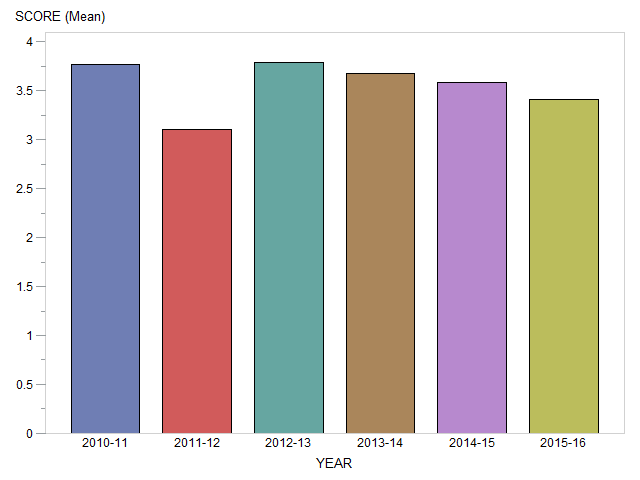 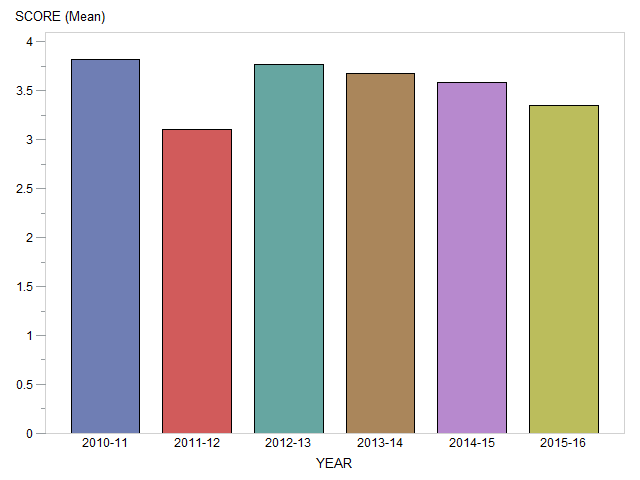 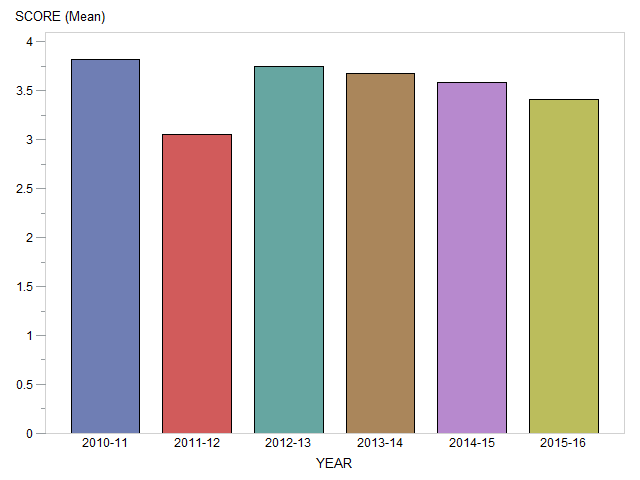 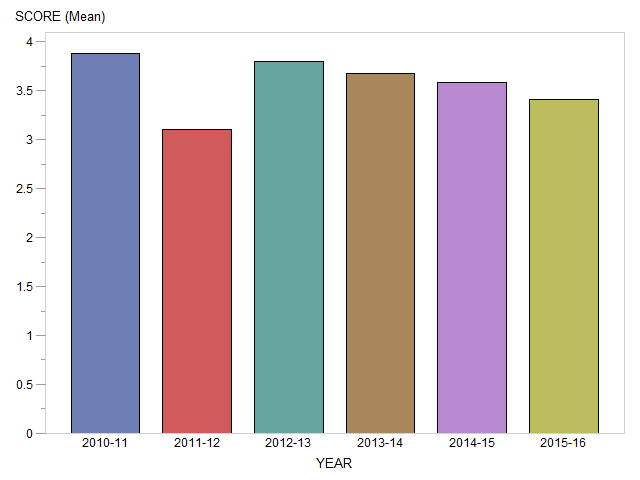 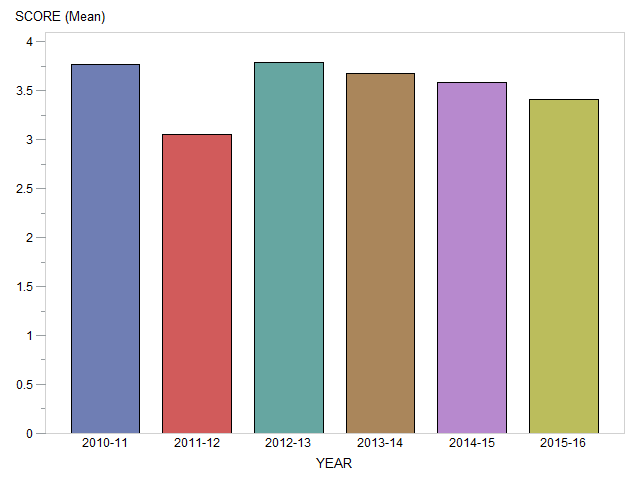 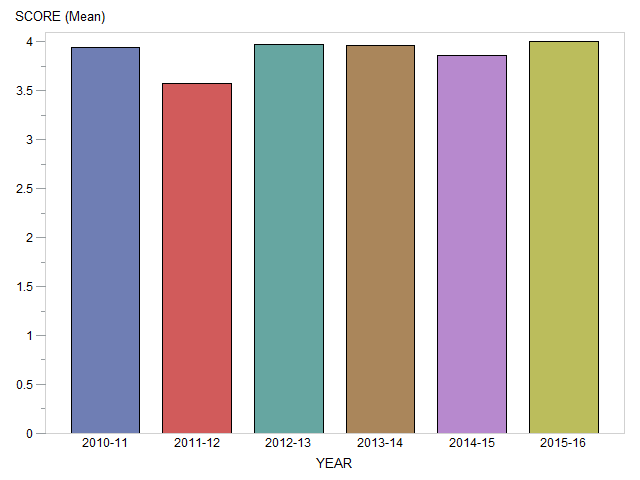 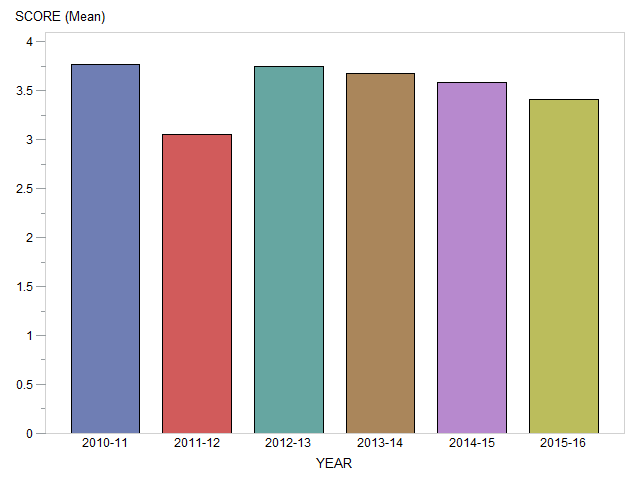 